HALAMAN KELAYAKAN  PUBLIKASIArtikel Jurnal Tugas AkhirANALISIS SISTEM INFORMASI BERBASIS GAMIFIKASI UNTUK MEMINIMALKAN RISIKO ERROR 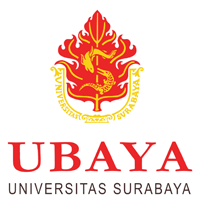 NAMA : EKA CIPTA ADIPUTRANRP : 134219001Yang Mengesahkan,      Dosen Pembimbing I 	Dosen Pembimbing II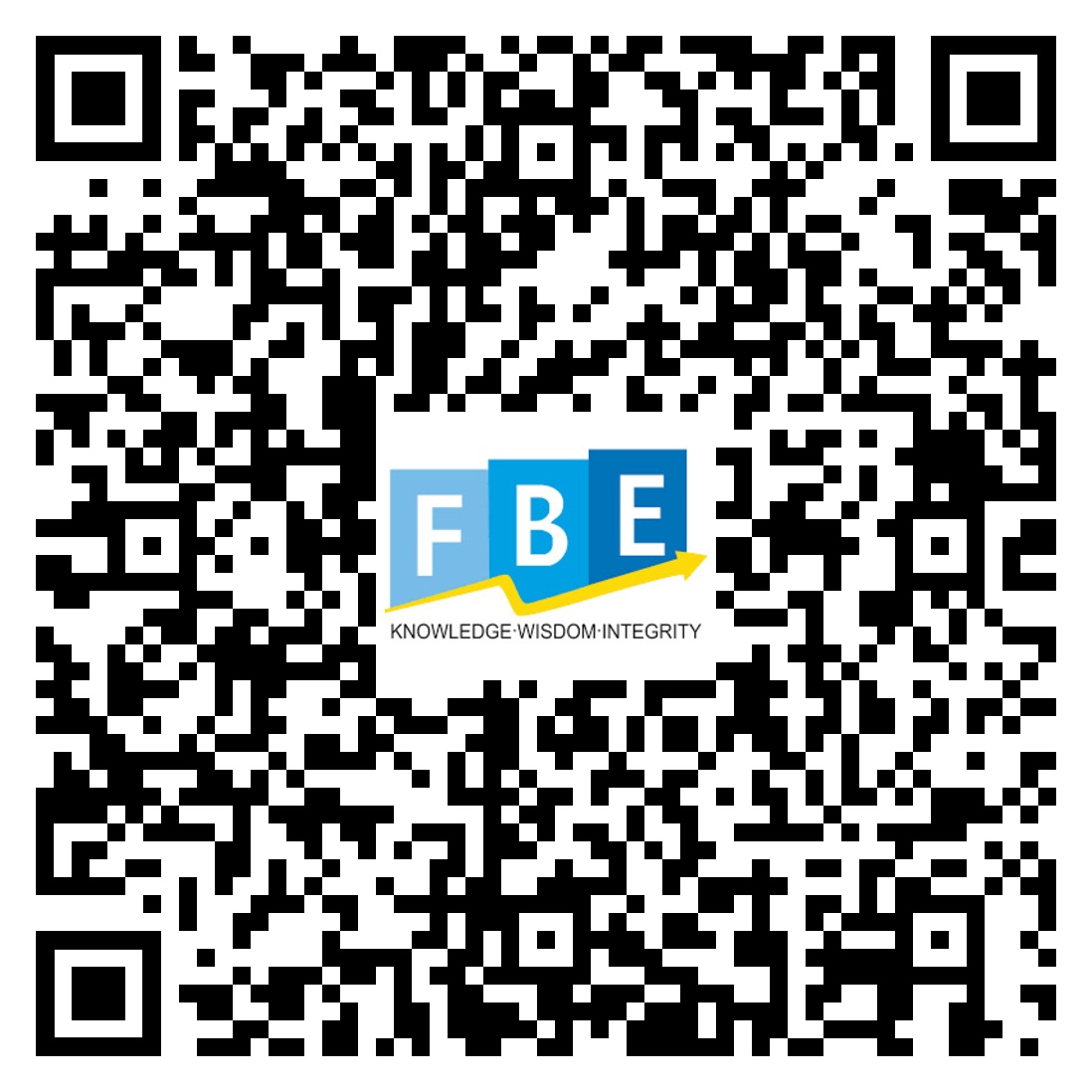 Dr. Bonnie Soeherman, S.E., M.Ak  	__________________